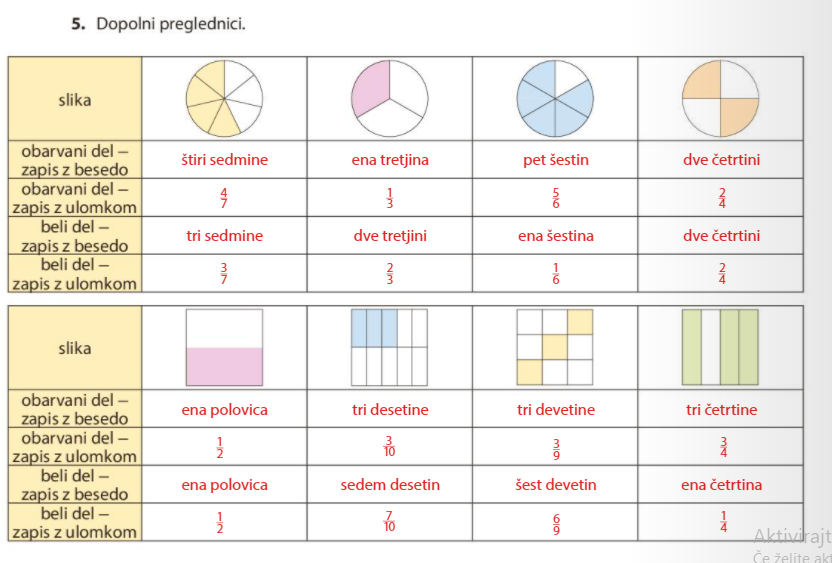 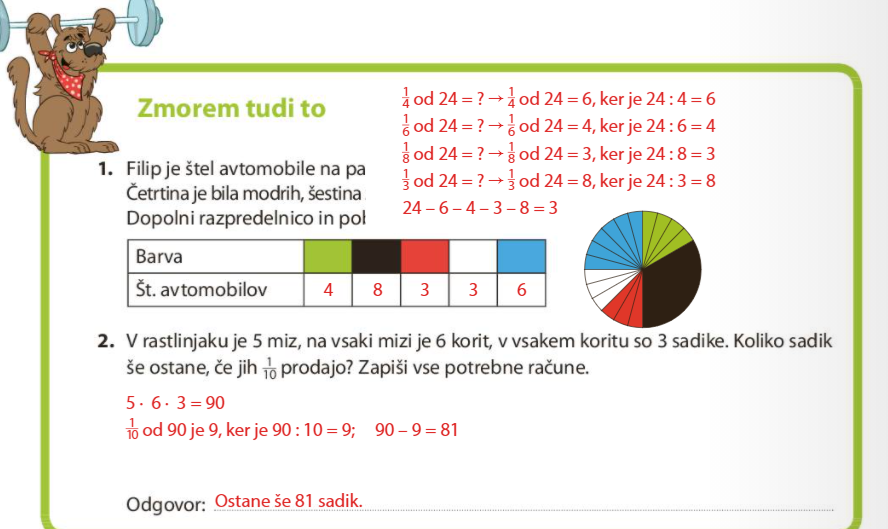 Vaje stran 491c, 2b, 3a, 4b, 5a, 6d, 7d, 8a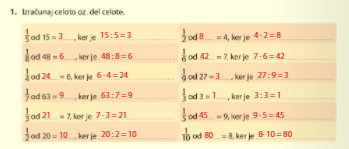 2. naloga1.1/9 od 36 = 41/6 od 36 = 61/2 od 36 = 18 Prodali so 6 kepic jagodnega sladoleda.18 + 6 + 4 = 2836 – 28 = 8 Prodali so 8 kepic limoninega sladoleda.2. 1/4 od ____ = 6 , ker je 4.6 =241/3 od 24 = 8 , ker je 24: 3 = 824 + 8 = 32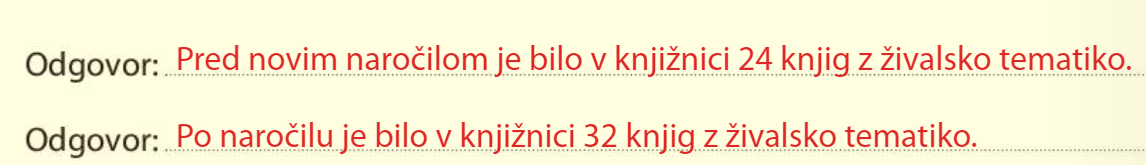 3. naloga1/ 2 ure = 30 minut1/4 ure je 15 minut , ker je dremal dvakrat po ¼ ure je to 30 minut.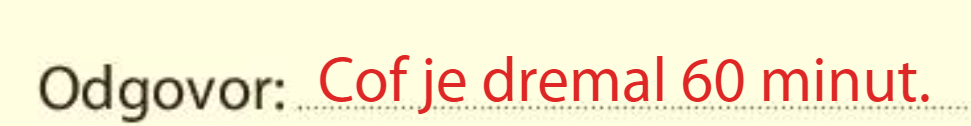 